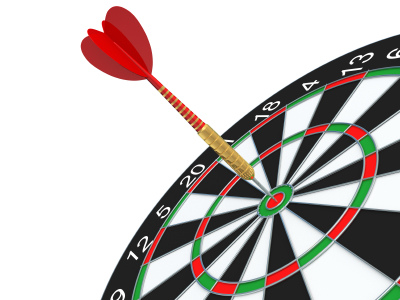 TEHNIKUMA TURNĪRS 
ŠAUTRIŅU MEŠANĀ 1.kārtas rezultāti:VietaVārds, uzvārdsPunkti (30 metienos)1.Inese Rudzīte2462.Dzintars Kinstlers2333.Nils Dronka2294.-5.Huverts Bože2234.-5.Valters Dakstiņš2236.Lilita Pētersone2187.Ilona Radvilaviča2168.Diāna Neretina2129.Daniela Dreslere2119.Gundars Ādminis21010.Samanta20611.Rinalds Berkins 20212.Kristers Buza20113.Dāvis Bonadarenko19214.Dāvis Noviks191